УтвержденаПриказом комитета по управлению собственностьюМинистерство земельных и имущественныхотношений Республики Башкортостан поДюртюлинскому району и г.Дюртюли«____»________2021 №________Схема расположения земельного участка на кадастровом плане территории кадастрового квартала 02:22:021101Исполнитель:Янтурин А.Б.Условный номер земельного участка 02:22:021101:ЗУ1Условный номер земельного участка 02:22:021101:ЗУ1Условный номер земельного участка 02:22:021101:ЗУ1Площадь земельного участка 1258 кв.м.Площадь земельного участка 1258 кв.м.Площадь земельного участка 1258 кв.м.Обозначение характерных точек границКоординаты, м.Координаты, м.Обозначение характерных точек границXYн1743663.191281506.151743651.631281524.732743606.741281486.57н2743620.011281469.20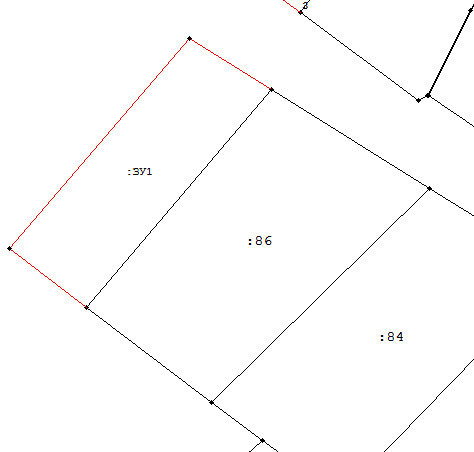 Масштаб 1: 2000Масштаб 1: 2000Масштаб 1: 2000Условные обозначения:1.                    Границы испрашиваемого земельного участка2.ЗУ1   - Условный номер образуемого земельного участкаУсловные обозначения:1.                    Границы испрашиваемого земельного участка2.ЗУ1   - Условный номер образуемого земельного участкаУсловные обозначения:1.                    Границы испрашиваемого земельного участка2.ЗУ1   - Условный номер образуемого земельного участка